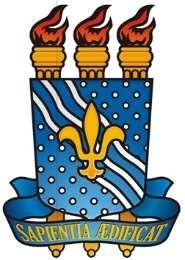 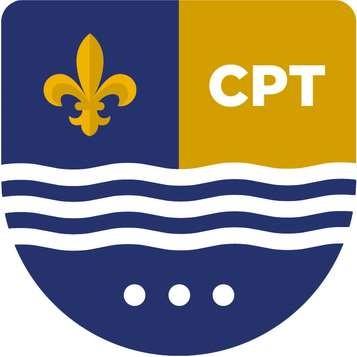 UNIVERSIDADE FEDERAL DA PARAÍBACENTRO PROFISSIONAL E TECNOLÓGICOESCOLA TÉCNICA DE SAÚDECOMUNICADOA Coordenação de Apoio ao Discente e a Direção do Centro Profissional e Tecnológico - Escola Técnica de Saúde (CPT-ETS) da Universidade Federal da Paraíba informam que os pagamentos dos Auxílios Estudantis referentes ao mês de Janeiro de 2023 ocorrerão da seguinte forma:Pagamentos com restrição*:Auxílio Inclusão, Auxílio Proeja, Restaurante Universitário**, Auxílio Transporte Urbano e Intermunicipal.Condições para o recebimento do Auxílio: Apenas para discentes que estiverem com atividades acadêmicas relacionadas ao CPT-ETS. Atender aos critérios de permanência da condição de assistido (Edital).Necessário enviar declaração de atividade acadêmica (modelo em anexo) assinada (via SIPAC ou SOU.GOV)*** pelo professor ou coordenador, até o dia 10 de janeiro de 2023, para o e-mail assistencia.estudantil.ets@gmail.com.*Os auxílios com restrições de pagamento em JANEIRO/2023 voltarão a ser pagos de forma integral a partir de FEVEREIRO/2023.**O Restaurante Universitário (RU) estará fechado no mês de JANEIRO/2023. Assim, será realizado o pagamento do Auxílio em Pecúnia. A partir de FEVEREIRO/2023, o auxílio retorna na forma de refeições em dias letivos no RU.*** Não será aceita a declaração de atividade acadêmica que apresenta assinatura manuscrita ou colada no documento. Pagamento Integral:Auxílio Moradia e Auxílio CrecheCondições para o recebimento dos Auxílios: Atender aos critérios de permanência da condição de assistido (Edital).Sem necessidade de enviar comprovante.UNIVERSIDADE FEDERAL DA PARAÍBACENTRO PROFISSIONAL E TECNOLÓGICOESCOLA TÉCNICA DE SAÚDEDECLARAÇÃO DE ATIVIDADE ACADÊMICAEu, _______________________________________________________, matrícula SIAPE _______________________, DECLARO, sob as penas da lei, para fins de recebimento de auxílio estudantil junto ao Centro Profissional e Tecnológico - Escola Técnica de Saúde, que o(a) estudante _________________________________________________  ______________________________________________, matrícula _________________, realizará atividades acadêmicas referentes a _____________________________________ ________________________________________________________________________, sob minha coordenação, durante o mês de janeiro de 2023.João Pessoa, ______ de janeiro de 2023.__________________________________________________________________Assinatura Eletrônica do Professor/Coordenador(via SIPAC ou GOV.BR)